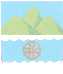 Об утверждении муниципальной программы «Поддержка инициатив населения городского округа Октябрьск Самарской области» на 2021-2025 годы»В соответствии со статьями 65, 86, 179 Бюджетного кодекса Российской Федерации, Федеральным законом от 06.10.2003 г. № 131-ФЗ «Об общих принципах организации местного самоуправления в Российской Федерации», поручением Президента Российской Федерации по итогам заседания Совета при Президенте Российской Федерации по развитию местного самоуправления от 30 января 2020 года, распоряжением Губернатора Самарской области от 06.03.2020 г. № 77-р «Об утверждении Программы действий Правительства Самарской области на 2020 год по реализации Послания Президента Российской Федерации Федеральному Собранию Российской Федерации от 15 января 2020 года и Послания Губернатора Самарской области от 3 февраля 2020 года», постановлением Главы  городского округа Октябрьск от 28.05.2008 г. № 228 «Об утверждении Порядка принятия решений о разработке муниципальных программ городского округа Октябрьск Самарской области, их  формирования и реализации», руководствуясь Уставом городского округа Октябрьск Самарской областиПОСТАНОВЛЯЮ:1. Утвердить прилагаемую муниципальную программу «Поддержка инициатив населения городского округа Октябрьск Самарской области» на 2021-2025 годы» (далее по тексту – Программа).2. Опубликовать настоящее постановление в газете «Октябрьское время» и разместить его на официальном сайте Администрации городского округа Октябрьск Самарской области в сети «Интернет».3. Настоящее постановление вступает в силу с 1 января 2021 года. 4. Контроль за исполнением настоящего постановления оставляю за собой.Глава городского округа                                              		          	  А.В. Гожая Исп. Баринов А.М.Тел.: 8(84646) 2-61-44